                                  ТЕХНОЛОГИЧЕСКАЯ КАРТА УРОКА ГЕОГРАФИИ Дата 14 .12.2023Группа ЭМ-21-317 Тема  урока Место и роль Африки в мире.Тип  урока  по дидактической цели: урок  открытия  новых знаний                                                                                                                                                  Цель дидактическая: выработать умение применять знания в схожей и новой ситуации                                                                                                              Цель предметная: формирование географического мышления учащихся через выявление особенностей ЭГП, природные условий Выполните план-конспект по данной теме.Решение задач.                                                       ТеорияОглушённая ревом и топотом,Облечённая в пламя и дымы,О тебе, моя Африка, шёпотомВ небесах говорят серафимы.Про деянья свои и фантазии,Про звериную душу послушай,Ты, на дереве древней ЕвразииИсполинской висящая грушей.Николай Гумилёв, 1918 год.Эти строки поэт Серебряного века посвятил Африке. Африка с детства привлекала поэта, возможно, поэтому Николай Гумилёв стал одним из крупнейших исследователей материка, совершил несколько масштабных экспедиций на восток и северо-восток континента и значительно пополнил этнографическую коллекцию Музея антропологии и этнографии РАН. Одни детские песни нас предостерегали: «Маленькие дети! Ни за что на свете не ходите в Африку гулять», другие манили красотами природы континента: «…в Африке реки вот ТАКОЙ ширины, в Африке горы вот ТАКОЙ вышины!». Какая же она, загадочная Африка, «колыбель человечества», регион удивительной природы и непростой судьбы?!Если перечислять центры мирового хозяйства, то стран Африки в этом списке не окажется. Африка продолжает оставаться самым отсталым регионом мира, и отставание не сокращается, но возрастает. Мы предлагаем вам сегодня подробнее познакомиться с особенностями населения и хозяйства региона, выявить причины отставания.Африка расположена в четырех полушариях, протянувшись между двумя тропиками на 8 тыс. км, а с запада на восток – на 7,5 тыс. км. Она омывается водами Атлантического (на юго-западе, западе и северо-западе, Средиземным морем на севере) и Индийского (на востоке и юго-востоке, Красным морем на северо-востоке) океанов. Африка занимает второе место по показателям площади территории и численности населения после Евразии. Площадь Африки (включая острова) — 30,3 млн. км² (20,4 % от площади всей суши).В прошлом столетии политическая карта Африки претерпела значительные качественные и количественные изменения. В начале XX века на материке было лишь 2 суверенных государства – Либерия и Эфиопия. Окончание эпохи четырех столетий беспрецедентного экономического, социального и политического бедствия – европейско-американской работорговли – смыкается с началом колониальной экспансии Африканского континента. В 80-е гг. XIX века «гонка за Африку» приобретает невиданный масштаб. Европейские державы ведут активный раздел и захват новых территорий на континенте. К 1914 году Африка была поделена между Великобританией, Францией, Германией, Италией, Испанией, Португалией и Бельгией. Катализатором распада колониальной системы становится Вторая мировая война. Наиболее активно процесс деколонизации континента протекает в 50-е и 60-е гг., в 1960 году независимость получают 17 африканских государств, и этот год решением ООН провозглашается «годом Африки». Намибия в 1990 г. стала последней страной, получившей суверенитет на континенте. Колониальное прошлое, столетия работорговли становятся важнейшим фактором экономического отставания региона.В 1993 г. Эритрея выходит из состава Эфиопии, а в 2011 г. также по итогам референдума Южный Судан выделился из состава Республики Судан. Сегодня в регионе можно насчитать 55 независимых государств и 7 зависимых территорий. Страны Африки в большинстве своём превосходят по площади европейские государства. На территории Алжира легко можно «разместить» Францию, ФРГ, Испанию, Италию, Великобританию и Португалию вместе взятые. Только три государства региона – Лесото, Марокко и Свазиленд – являются монархиями, остальные имеют республиканскую форму правления, за которой, к сожалению, часто скрываются военные диктатуры. Шесть государств континента являются федеративными: Сомали, Судан, Южный Судан, Нигерия, Эфиопия, Коморские острова.Благоприятными чертами экономико-географического положения стран региона можно считать близость к экономическим центрам Зарубежной Европы и Азии, рынкам сырья и сбыта продукции, приморское положение большинства стран, положение на пересечении транспортных путей из Европы в Азию и Америку.В Африке расположено рекордное количество государств (16), не имеющих выхода к Мировому океану, что значительно ограничивает возможности развития международной торговли. Большинство этих стран относится к группе наименее развитых.Еще один недостаток экономико-географического и политико-географического положения – не до конца сформированные границы и, как следствие, возникающие пограничные конфликты и территориальные споры. Во времена колониального захвата земель и последующей деколонизации границы «кроились» без учёта географических и этнических особенностей территории. Большая часть границ проведена по параллелям и меридианам, дугообразным и кривым линиям, лишь четвёртая часть совпадает с естественными рубежами и этническими границами. На сегодняшний момент около 40% межгосударственных границ не демаркированы.Широкое распространение в странах Африки получили и внутриполитические конфликты, часто связанные с борьбой кланов, этнических группировок за власть, против вмешательства иностранных государств во внутреннюю политику. Волна протестов и национальных революций 2011 года, так называемая «Арабская весна», широко затронула страны Северной Африки. Политическая ситуация во многих регионах континента продолжает оставаться напряжённой и неустойчивой. Военно-политическая нестабильность значительно тормозит освоение природных ресурсов и развитие хозяйства стран региона. Африканский союз (правопреемник Организации африканского единства) – межправительственная организация в составе 55 государств Африки, своей важнейшей целью ставит укрепление мира, поддержание стабильности и безопасности на континенте.Континент очень богат природными ресурсами, в особенности минеральными. Африка занимает лидирующие позиции по запасам многих видов полезных ископаемых осадочного и магматического происхождения. Минеральные ресурсы размещаются неравномерно. Рудные полезные ископаемые приурочены к фундаменту древней платформы и широко представлены преимущественно в Экваториальной и Южной Африке медными, марганцевыми, золотыми (первое место по запасам), железными, цинковыми, хромовыми, оловянными рудами. Африка – мировой лидер по запасам и добыче алмазов, бокситов. Крупные залежи каменного угля, нефти, газа, фосфоритов сосредоточены в основном в северной части материка и на берегу Гвинейского залива. Безусловным лидером по обеспеченности минеральными ресурсами в регионе является ЮАР. В недрах этой страны добываются почти все виды минерального сырья, кроме нефти, газа и бокситов.Африка, размещаясь в пределах экваториального, субэкваториального, тропического и субтропического поясов, является самым жарким материком, обладает значительными запасами тепла. Континент в достаточной степени обеспечен водными ресурсами (полноводные реки, крупные озёра), но по территории региона они размещены неравномерно: избыточное количество в экваториальных широтах, недостаток или полное отсутствие в тропических, засушливых районах. Для аридных земель требуется дополнительное орошение. Это также затрудняет освоение земельных ресурсов Африки. Только 1/5 пригодных для обработки земель используется в сельскохозяйственном производстве. Обширные площади земель ежегодно изымаются из хозяйственного оборота в результате деградации, ускорения процесса опустынивания в аридных районах. Катастрофических масштабов достигает обезлесивание, и, если по общей площади лесов Африка уступает только Европе (включая Россию) и Латинской Америке, то по уровню лесистости отстаёт от других регионов мира.Важнейшее богатство любого региона – люди, человеческий капитал. По данным отдела народонаселения ООН, число жителей континента в 2018 г. превысило 1,2 млрд. человек, что составляет примерно 16% мирового населения. Нигерия – самое многонаселённое государство Африки (7 место в рейтинге стран мира). Континенту принадлежат первые места по показателям естественного прироста. Быстрый рост численности населения, самые высокие показатели рождаемости (45-50‰), смертности и естественного прироста (более 30% в Малави, Уганде, Мали, Нигер) указывают на то, что страны Африки находятся на втором этапе демографического перехода. Следствием высокой рождаемости и смертности является преобладание в возрастной структуре молодого населения. Наблюдаются значительные контрасты в расселении: сочетание слабозаселённых или незаселённых районов экваториальных лесов, пустынных районов со сгустками населения в прибрежных районах. Максимальная плотность населения фиксируется в дельте Нила – 1000 чел./ км², средние же показатели по региону – 30 чел./ км², что почти в два раза ниже средней плотности по миру.С уровнем урбанизации (менее 30%) Африку можно назвать «сельским материком», при этом наблюдаются самые высокие темпы урбанизации. «Городской взрыв» отличает ведущая роль столичных городов в этом процессе. Крупнейшие городские агломерации с численностью свыше 10 млн. человек – Киншаса, Лагос, Каир. Иногда столицы переносятся с целью развития внутренних регионов, например, в Нигерии столица из крупнейшего приморского города Лагос перенесена в Абуджу. По типу формирования процесса урбанизация Африка идет вширь, поэтому так распространено явление ложной урбанизации, города обрастают трущобами. Отсутствие работы, нищенское существование негативно сказывается на социально-экономической обстановке.По разным подсчётам на материке выделяется в среднем 300-500 этносов. Многие из них малочисленны, насчитывают несколько сотен человек. При этом на 120 народов с численностью свыше 1 млн. человек приходится почти 90% населения Африки. Пёстрый этнического состава – это не только многообразие культур, но и причина межэтнических, этнополитических конфликтов, часто перерастающих в геноцид. Миллион убитых, огромные потоки беженцев – печальный результат острейшего конфликта в Руанде в 1994 году. Многие этнические беженцы, переселенцы из зон военных конфликтов устремляются в Европу, преимущественно в бывшие страны-метрополии.Для Африки характерно самое низкое качество населения. Средняя продолжительность жизни в некоторых странах 50-56 лет, высокий процент больных СПИДом, туберкулёзом, частые случаи эпидемий при низком качестве медицинского обслуживания, вспышки голода, 1/3 неграмотного населения – эти и многие другие факторы определили для стран Африки самые низкие строчки рейтинга ИЧР (индекс человеческого развития).В настоящее время хозяйство Африки выступает в роли мирового аутсайдера, исключение составляет только ЮАР. Доля Африки в мировом ВВП – менее 3%, из них ¼ приходится на Южно-Африканскую Республику.В ходе проводимой перестройки отраслевой структуры хозяйства стран начала увеличиваться доля обрабатывающих отраслей и отраслей непроизводственной сферы. Тем не менее, для большинства государств региона характерна многоукладная экономика, сохранение колониального типа структуры хозяйства, монокультурность.Международную специализацию континента определяют две группы отраслей: горнодобывающая промышленность и тропическое и субтропическое земледелие.Горнодобывающая промышленность – это экономическое лицо региона в международном разделении труда. На территории материка можно выделить семь основных горнодобывающих районов, самый крупный из них находится в пределах Зимбабве, Ботсваны и ЮАР. ЮАР входит в число великих горнодобывающих держав мира. Ведётся добыча топливных, рудных и нерудных полезных ископаемых. Добываемое сырьё в основном идёт на экспорт. Высока доля продукции горнодобывающей промышленности Африки на мировом рынке: почти ¾ всех кобальтовых руд, 50% алмазов, 1/3 золота, марганцевых руд, урана, фосфоритов, более 10% медных руд, бокситов. Значительная часть продукции вывозится в необработанном виде. Обрабатывающая промышленность в основном представлена лёгкой и пищевой.Ведущая отрасль сельского хозяйства Африки – растениеводство (тропическое и субтропическое земледелие), имеющее экспортную направленность и часто монокультурную специализацию. Регион поставляет на мировой рынок до 65% какао-бобов (монокультура для Ганы, важная статья экспорта Кот-д`Ивуар), 1/5 всего кофе (монокультура Эфиопии), арахиса (монокультура Сенегала). Значительны объёмы экспорта фиников, чая, натурального каучука, сорго, пряностей, хлопчатника. Животноводство малопродуктивно. Товарное земледелие и скотоводство имеют очаговый характер распространения, в регионе абсолютное преобладание потребительского хозяйства. В некоторых странах Африки в сельском хозяйстве занято до 90% населения.Производительные силы сконцентрированы в районах, удобных для освоения, обеспеченных месторождениями полезных ископаемых или обладающих агроклиматическими и земельными ресурсами. Диспропорции территориально-отраслевой структуры хозяйства, унаследованные от колониального прошлого, претерпевают медленные изменения. Тем не менее, сохраняется крайне неравномерное размещение производительных сил при слабом развитии (а иногда и полном отсутствии) межрайонных экономических связей.Важной причиной, затрудняющей освоение ресурсов и территории, является непропорциональность развития, недостаточная сформированность транспортной инфраструктуры. Беспрепятственный вывоз экспортных товаров из колоний – вот главная цель, которую преследовали страны-митрополии при формировании транспортной системы Африки. Даже сегодня транспортные пути во многом представлены «линиями проникновения», обеспечивающими доставку сырья, грузов в порты. Морской транспорт продолжает играть ведущую роль в транспортной системе континента. Внешняя торговля обеспечивает до 4/5 государственных поступлений в бюджет африканских стран. Для региона характерен отрицательный торговый баланс. Лидером по грузообороту на материке является железнодорожный транспорт, при этом порядка десятка стран его попросту лишены. В 80-90-е гг. XX века при поддержке ООН создаётся пять проектов трансафриканских автомобильных магистралей. Из-за возникающих экономических и политических затруднений проекты до конца реализованы не были. Из действующих в полном объёме трансафриканских автомагистралей можно выделить Магрибскую, соединяющую страны севера Африки. В этом же районе построены крупные нефте- и газопроводы (Алжир, Ливия).Африка сегодня — регион больших экономических возможностей и перспектив с уникальной флорой и фауной, колоссальными запасами минерального сырья, обилием земельных и водных ресурсов, многочисленным и быстро растущим населением. Вместе с тем, хозяйство Африки — наиболее отсталая часть мирового хозяйства. Это отставание, ставшее во многом результатом колониального прошлого, подкрепляется политической нестабильностью в регионе, низким качеством населения при высоких темпах его прироста, слабым развитием внутренней производственной базы, транспортной и социальной инфраструктуры, недостаточным притоком инвестиций.Примеры и разбор решения заданий тренировочного модуляНайдите и выделите четыре названия государств Африки, имеющих федеративную форму государственного устройства: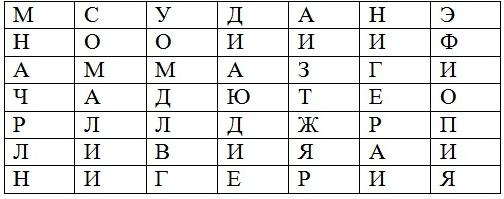 Рисунок 1 – Условие примера 1Ответ: шесть государств континента имеют федеративную форму государственного устройства: Сомали, Судан, Южный Судан, Нигерия, Эфиопия, Коморские острова.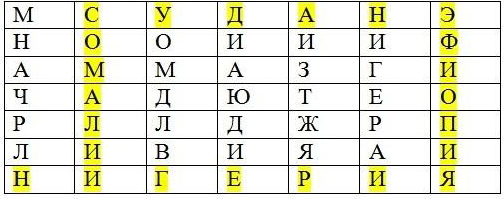 Рисунок 2 – Решение примера 1Используя предложенный список слов, заполните пропуски в тексте: Африка расположена в _____ полушариях между двумя ______. С запада она омывается водами ______ океана, а с Востока – _______. Африка занимает в мире _______ место по показателям площади территории и численности населения.Тихий.Индийский.2.Атлантический.4.5.Тропики.Полушария.После внимательного знакомства с конспектом урока вы сможете легко заполнить пропуски в отрывке, описывающем особенности географического положения Африки.Ответ: Африка расположена в 4 полушариях между двумя тропиками. С запада она омывается водами Атлантического океана, а с Востока – Индийского. Африка занимает в мире 2 место по показателям площади территории и численности населения.